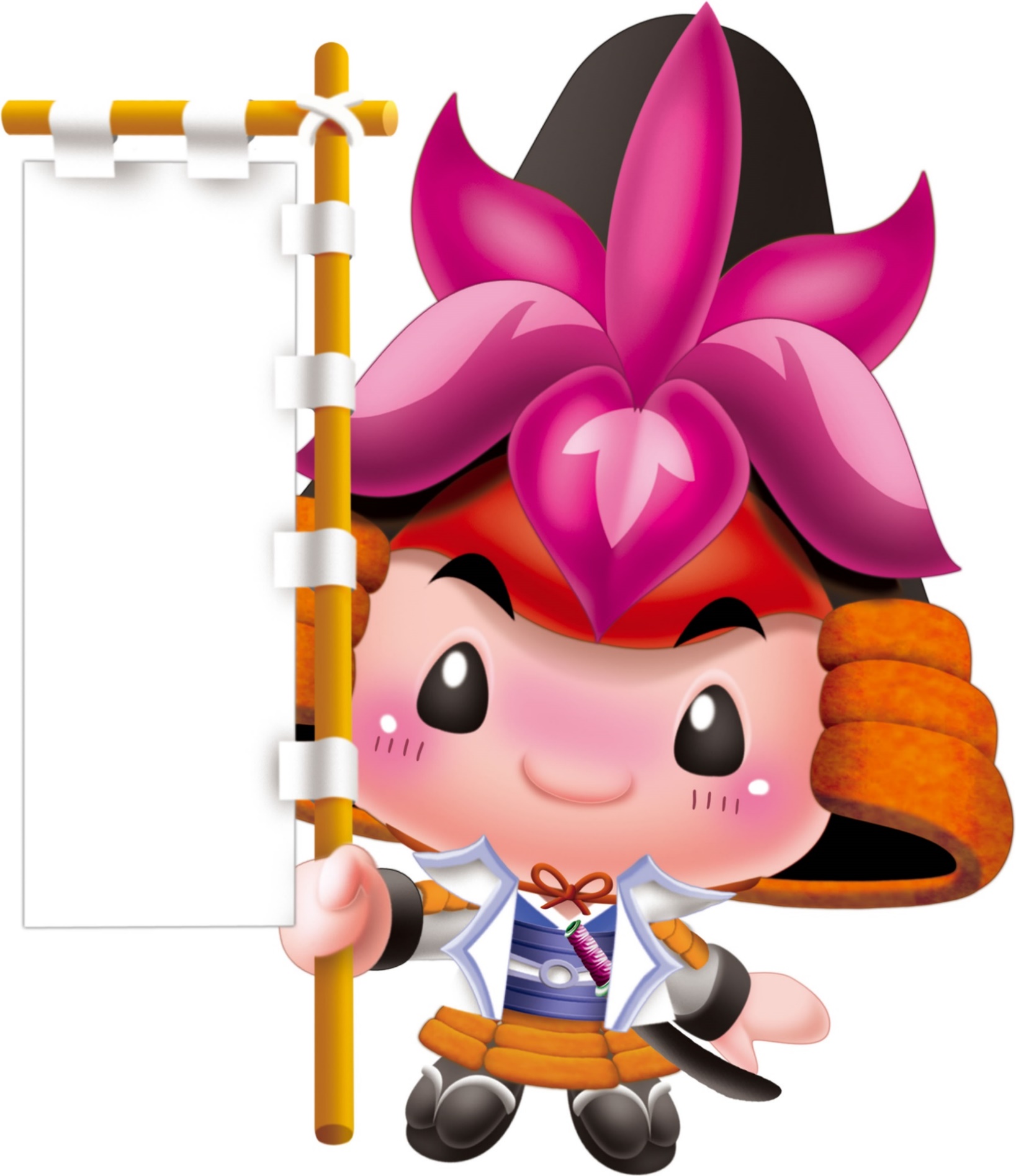 平成31年4月改編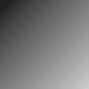 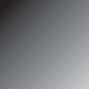 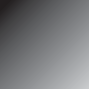 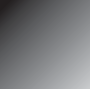 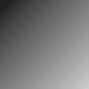 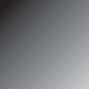 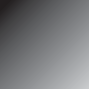 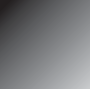 出前講座は、刈谷市の職員等が講師となってみなさんのもとへ出張し、市政に関する講座を開催するものです。 今回は、７７種類のメニュー（講座）を用意しました。きっと役立つ話が聞けると思います。市政に関することを学ぶなら「出前講座」が一番です。 みなさんからの申し込みをお待ちしています。講座開催希望日の２週間前までに所定の申込書に必要事項を記入のうえ、生涯学習課または各担当課あてに、 直接または郵送でお申し込みください。※申込書は、市役所及び市民センターなどに置いてあります。（ホームページからも入手できます。）刈谷市内に在住、在勤、在学する１０人以上で構成された団体及びグループです。（ただし、政治、宗教、営利活動を行っている場所には、講師を派遣することはできません。出前講座の目的に反している要望などはご遠慮ください。）刈谷市内の公共施設等でお願いします。（集会所等にも派遣可能です。）ただし、会場の手配や準備等は、申込者側にてお願いします。午前９時から午後９時までの間とします。市役所閉庁日または施設閉館日に実施を希望される場合は事前にご相談ください。担当部署の業務や講師の日程等の都合で、希望の日時に添えない場合がありますので、ご了承ください。無料です。ただし、講座によっては、材料費などの実費が 必要となる場合があります。テーマに対する質疑応答や意見交換などを行うことはありますが、市政に対する苦情、要望についてはご遠慮くださいますようお願いします。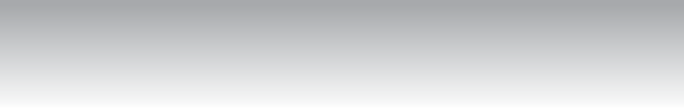 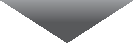 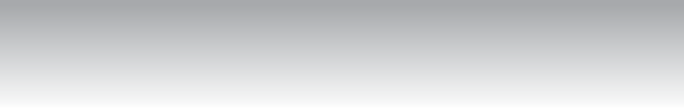 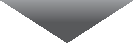 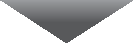 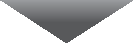 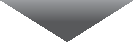 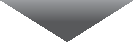 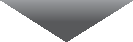 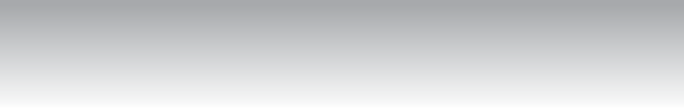 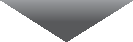 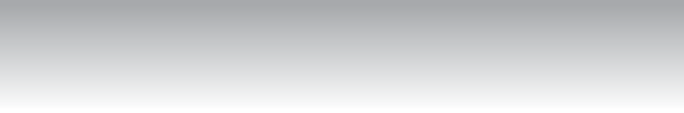 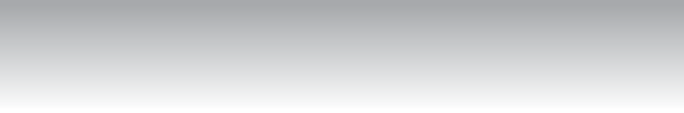 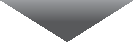 